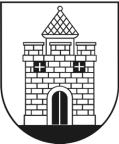 PANEVĖŽIO MIESTO SAVIVALDYBĖS TARYBASPRENDIMASDĖL SAVIVALDYBĖS TARYBOS 2019 M. GEGUŽĖS 30 D. SPRENDIMO NR. 1-179 „DĖL SOCIALINĖS GLOBOS, SOCIALINĖS PRIEŽIŪROS KAINŲ IR SVEIKATOS PRIEŽIŪROS PASLAUGŲ PIRKIMO KAINOS PANEVĖŽIO MIESTO ĮSTAIGOSE PATVIRTINIMO IR SAVIVALDYBĖS TARYBOS 2015 M. LAPKRIČIO 26 D. SPRENDIMO NR. 1-297 PRIPAŽINIMO NETEKUSIU GALIOS“ PAKEITIMO2021 m. rugpjūčio 26 d. Nr. 1-252PanevėžysVadovaudamasi Lietuvos Respublikos vietos savivaldos įstatymo 16 straipsnio 2 dalies 
37 punktu, 18 straipsnio 1 dalimi, Socialinių paslaugų katalogo, patvirtinto Lietuvos Respublikos socialinės apsaugos ir darbo ministro 2006 m. balandžio 5 d. įsakymu Nr. A1-93 „Dėl Socialinių paslaugų katalogo patvirtinimo“, Socialinių paslaugų finansavimo ir lėšų apskaičiavimo metodikos, patvirtintos Lietuvos Respublikos Vyriausybės 2006 m. spalio 10 d. nutarimu Nr. 978 „Dėl Socialinių paslaugų finansavimo ir lėšų apskaičiavimo metodikos patvirtinimo“, 21 punktu, Laikino atokvėpio paslaugų vaikams su negalia, suaugusiems su negalia ir senyvo amžiaus asmenims teikimo ir organizavimo tvarkos aprašo, patvirtinto Lietuvos Respublikos socialinės apsaugos ir darbo ministro 2020 m. gegužės 25 d. įsakymu Nr. A1-444 „Dėl Laikino atokvėpio paslaugos vaikams su negalia, suaugusiems asmenims su negalia ir senyvo amžiaus asmenims teikimo ir organizavimo tvarkos aprašo patvirtinimo“, 45 punktu, atsižvelgdama į Panevėžio socialinių paslaugų centro 2021 m. rugpjūčio 12 d. raštą Nr. Gr-6951(25.1.14E) „Dėl dienos socialinės globos asmens namuose paslaugos kainos“, Panevėžio miesto savivaldybės taryba  n u s p r e n d ž i a:Pakeisti Panevėžio miesto savivaldybės tarybos 2019 m. gegužės 30 d. sprendimą
Nr. 1-179 „Dėl socialinės globos, socialinės priežiūros kainų ir sveikatos priežiūros paslaugų pirkimo kainos Panevėžio miesto įstaigose patvirtinimo ir Savivaldybės tarybos 2015 m. lapkričio 26 d. sprendimo Nr. 1-297 pripažinimo netekusiu galios“:  pakeisti 1.2.1 papunktį ir jį išdėstyti taip:„1.2.1. dienos socialinės globos institucijoje paslaugoms:“; papildyti 1.2.4 papunkčiu ir jį išdėstyti taip:„1.2.4. dienos socialinės globos asmens namuose paslaugoms (už valandą) – 6,55 Eur.“; papildyti 1.4.4 papunkčiu ir jį išdėstyti taip:„1.4.4. Panevėžio socialinių paslaugų centro dienos socialinės globos paslauga vienam paslaugų gavėjui – 6,55 Eur.“.2. Nurodyti, kad šis sprendimas per vieną mėnesį gali būti apskundžiamas Lietuvos administracinių ginčų komisijos Panevėžio apygardos skyriui (Respublikos g. 62, 35158 Panevėžys) Lietuvos Respublikos ikiteisminio administracinių ginčų nagrinėjimo tvarkos įstatymo nustatyta tvarka, Regionų apygardos administracinio teismo Panevėžio rūmams (Respublikos g. 62, 35158 Panevėžys) Lietuvos Respublikos administracinių bylų teisenos įstatymo nustatyta tvarka.Savivaldybės meras		Rytis Mykolas Račkauskas